Publicado en  el 21/07/2016 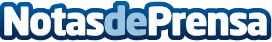 AEMET abre una web específica de información meteorológica para la Regata de Grandes Veleros Tall Ships Races 2016Ofrecerá la información meteorológica desde una web específica aportando las condiciones marítimas y meteorológicas que se esperan en las zonas de regata y proporcionando regularmente las condiciones de viento y temperatura registradasDatos de contacto:Nota de prensa publicada en: https://www.notasdeprensa.es/aemet-abre-una-web-especifica-de-informacion Categorias: Nautica Industria Alimentaria Sector Marítimo http://www.notasdeprensa.es